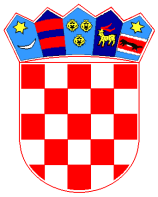           REPUBLIKA HRVATSKA    OPĆINSKI SUD U KOPRIVNICI       48000 KOPRIVNICA-Hrvatske državnosti 5                KOMISIJA ZA PROVEDBU                   JAVNOG NATJEČAJAPoslovni broj: 7 Su-468/2022-22Koprivnica, 3. ožujka 2023. OBAVIJEST KANDIDATIMA O DANU ODRŽAVANJA I NAČINU PROVEDBE POSTUPKA TESTIRANJANa temelju članka 4. i članka 10. do 14. Uredbe o raspisivanju i provedbi javnog natječaja i internog oglasa u državnoj službi („NN“ 78/2017. i 89/2019.) Komisija za provedbu javnog natječaja, objavljenog u Narodnim novinama broj 14/2023. dana 8. veljače 2023., na web-stranici Ministarstva pravosuđa i uprave, na web-stranici Općinskog suda u Koprivnici, kao i na stranicama Hrvatskog zavoda za zapošljavanje, za prijam službenika u državnu službu na neodređeno vrijeme u Općinski sud u Koprivnici, na radno mjesto III. vrste administrativni referent – sudski zapisničar – 1 jedan izvršitelj/ica na neodređeno vrijeme, daje slijedeću : OBAVIJEST KANDIDATIMA O DANU ODRŽAVANJA I PROVEDBE POSTUPKA TESTIRANJA	Testiranje kandidata koji su podnijeli pravodobne i uredne prijave na Javni natječaj za prijam u državnu službu na neodređeno vrijeme u Općinski sud u Koprivnici na radno mjesto III. vrste administrativni referent – sudski zapisničar - 1 jedan izvršitelj/ica i ispunjavaju formalne uvjete objavljene u javnom natječaju održati će se u zgradi „Palača pravde“ u Koprivnici na adresi Hrvatske državnosti 5a – raspravna dvorana – 1. kat (kandidati koji su podnijeli pravodobne i uredne prijave i ispunjavaju formalne uvjete su o navedenom obaviješteni putem elektroničke pošte).Po dolasku u zgradu „Palača pravde“, kandidati su dužni službeniku pravosudne policije predočiti valjanu i odgovarajuću ispravu radi utvrđivanja identiteta. Kandidati koji ne mogu dokazati identitet, osobe koje nisu ispunile formalne uvjete i za koje se utvrdi da nisu podnijele prijavu na javni natječaj ne mogu pristupiti testiranju. Testiranju mogu pristupiti samo kandidati koji dođu u zakazano vrijeme. Po utvrđivanju identiteta kandidati će biti upućeni u prostoriju u kojoj će se održavati testiranje. Testiranje će se održati dana 13.ožujka 2023. s početkom u 8,30 sati.	Osobe koje ne ispunjavaju formalne uvjete ili nisu podnijele pravovremene i uredne prijave na javni natječaj, ne smatraju se kandidatima i o tome su pisano obaviještene putem elektroničke pošte. 	Kandidat koji ne pristupi testiranju više se neće smatrati kandidatom u postupku i smatrat će se da je povukao prijavu na javni natječaj. 	Način testiranja kandidata za radno mjesto III. vrste - administrativni referent – sudski zapisničar sastoji se od dvije faze i razgovora (intervjua). Prva faza: - u prvu fazu testiranja upućuju se svi kandidati koji ispunjavaju formalne uvjete iz javnog natječaja, a čije prijave su pravodobne i potpune,- prva faza testiranja sastoji se od pisane provjere poznavanja Sudskog poslovnika i Zakona o državnim službenicima, a ista sadrži ukupno deset pitanja i trajati će 15 (petnaest) minuta,  - pisana provjera poznavanja Sudskog poslovnika i Zakona o državnim službenicima vrednuje se bodovima od 0 do 10 (nula do deset) uz napomenu da je za točno rješenje svakog pitanja moguće ostvariti po 1 (jedan) bod uz napomenu da se djelomično točni odgovori neće priznavati kao točan odgovor i neće se bodovati,  - smatra se da je kandidat zadovoljio na provedenoj provjeri znanja ako je dobio najmanje 5 (pet) bodova iz pisane provjere znanja poznavanja Sudskog poslovnika i Zakona o državnim službenicima.Za vrijeme pismene provjere znanja i sposobnosti kandidati: 
• ne smiju se služiti literaturom i zabilješkama, 
• tijekom pisanja pisane provjere ne smiju napuštati prostoriju u kojoj se odvija testiranje, 
• moraju obavezno isključiti mobitele,• mogu napustiti prostoriju u kojoj se odvija testiranje nakon predaje testa ili ako odustaju od  testiranja,• u slučaju da pri pisanju provjere znanja i sposobnosti ostane samo jedan kandidat koji nije završio s pisanjem pismene provjere znanja, pretposljednji kandidat koji je završio s pisanjem pismene provjere znanja dužan je ostati u prostoriji u kojoj se vrši testiranje dok i posljednji kandidat ne završi,Kandidati koji će se ponašati neprimjereno ili će prekršiti jedno od gore navedenih pravila bit će udaljeni s testiranja i njihov rezultat i rad komisija neće priznati niti ocijeniti. U drugu fazu testiranja upućuju se samo oni kandidati koji su zadovoljili na provedenoj provjeri znanja u prvoj fazi testiranja. Druga faza:- u drugu fazu testiranja će se uputiti 15 (petnaest) kandidata koji su ostvarili najbolje rezultate u prvoj fazi testiranja. Ako je u prvoj fazi testiranja zadovoljilo manje od 15 (petnaest) kandidata, u drugu fazu testiranja uputit će se svi kandidati koji su zadovoljili u prvoj fazi testiranja, - druga faza testiranja sastoji se od dva dijela – prvi dio druge faze testiranja sastoji se od provjere poznavanja znanja rada na računalu i prijepisa koji se sastoji od deset zadataka, a drugi dio druge faze testiranja je diktat u trajanju od 3 (tri) minute, - provjera poznavanja rada na računalu provodi se na način da se u zadanom roku izvrše radnje koje obuhvaćaju poznavanje osnova rada na računalu i prijepis,- dio provjere poznavanja rada na računalu i prijepisa vrednuje se bodovima od 0 do 10 (nula do deset), a provjera sadrži ukupno deset zadataka,- za točno rješenje svakog zadatka moguće je ostvariti po 1 (jedan) bod uz napomenu da se djelomično izvršeni zadaci neće priznavati niti bodovati,   Smatra se da je kandidat zadovoljio na provedenoj provjeri poznavanja rada na računalu i prijepisu ako je dobio najmanje 5 (pet) bodova, - svaki kandidat će imati na raspolaganju osobno računalo,- vrijeme provjere poznavanja rada na računalu i prijepisa trajati će 15 (petnaest) minuta,- drugi dio druge faze testiranja se sastoji od diktata koji će trajati 3 (tri) minute te se boduje sa bodovima od 0 do 10 (nula do deset),- na drugi dio druge faze testiranja upućuju se samo oni kandidati koji su zadovoljili u prvom dijelu druge faze testiranja,- smatra se da je kandidat zadovoljio na provedenoj provjeri poznavanja znanja rada na računalu/prijepisu i diktatu samo ako je za svaki dio provedene provjere dobio najmanje po 5 (pet) bodova.Za vrijeme provjere poznavanja rada na računalu kandidati : • ne smiju napuštati prostoriju u kojoj se odvija provjera poznavanja rada na računalu i prijepis, 
• moraju obavezno isključiti mobitele,• mogu napustiti prostoriju u kojoj se odvija provjera poznavanja rada na računalu i prijepis nakon završene provjere ili ako odustaju od testiranja,• u slučaju da pri provjeri poznavanja rada na računalu i prijepisa u prostoriji ostane samo jedan kandidat, pretposljednji kandidat koji je završio s provjerom poznavanja rada na računalu i prijepisa dužan je ostati u prostoriji u kojoj se vrši provjera dok i posljednji kandidat ne završi,- kandidati koji će se ponašati neprimjereno ili će prekršiti jedno od gore navedenih pravila bit će udaljeni s testiranja i njihov rezultat i rad komisija neće priznati niti ocijeniti. Razgovor (intervju) : na razgovor (intervju) uputit će se 10 (deset) kandidata koji su ostvarili ukupno najviše bodova u prvoj i drugoj fazi testiranja, a ako je u drugoj fazi testiranja zadovoljilo manje od 10 (deset) kandidata, na razgovor (intervju) će se uputiti svi kandidati koji su zadovoljili u drugoj fazi testiranja,kandidati će na razgovor (intervju) biti upućeni odmah nakon završetka druge faze testiranja,komisija u razgovoru s kandidatima utvrđuje znanja, sposobnosti i vještine, interese, profesionalne ciljeve i motivaciju kandidata za rad u državnoj službi, te rezultate ostvarene u njihovu dosadašnjem radu,rezultati razgovora odnosno intervjua vrednuju se bodovima od 0 do 10 (nula do deset),smatra se da je kandidat zadovoljio na razgovoru odnosno intervjuu ako je dobio najmanje 5 (pet) bodova.
Nakon provedenog razgovora odnosno intervjua komisija utvrđuje rang-listu kandidata prema ukupnom broju bodova ostvarenih na pisanoj provjeri poznavanja Sudskog poslovnika i Zakona o državnim službenicima, provjeri poznavanja znanja rada na računalu, prijepisa i diktata, te razgovora odnosno intervjua. Nakon provedenog postupka komisija dostavlja čelniku tijela pisano izvješće o provedenom postupku, koje potpisuju svi članovi komisije. Uz izvješće se prilaže i rang-lista kandidata.					KOMISIJA ZA PROVEDBU JAVNOG NATJEČAJA